Name: _____________________________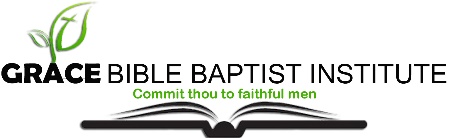 BIBLE DOCTRINEExam1, CHRISTOLOGY – The Study of JESUS CHRIST (Lesson 1 to 5) Write out memory verse: John 3:30-31 (2 points) ____________________________________________________________________________________________________________________________________________________________________________________________________________________________________________________________________________________What is the meaning of “The Pre-incarnation of Christ?” (2 Points) _____________________________________________________________________If Christ only existed at the time of His birth, then Christ could not be part of the God-Head, WHY? (2 Points)_____________________________________________________________________What was the origin of Christ? (1 Points)_____________________________________________________________________Give some reasons as to why Jesus existed before His birth. (2 Points)__________________________________________________________________________________________________________________________________________What is a Christophany?  (1 Points)________________________________________________________________________Why is the incarnation of Christ an important part of Christian doctrine? (2 Points)_____________________________________________________________________What two truths does the statement “Jesus Christ is come in the flesh Convey”? (2 Points)______________________________________________________________________________________________________________________________What did the Gnostics teach? (2 Points)__________________________________________________________________________________________________________________________________________Why are we not to bid false teachers God-speed? (2 Points)__________________________________________________________________________________________________________________________________________What are the four reasons Jesus manifested in the flesh. (4 Points)____________________________________________________________________________________________________________________________________________________________________________________________________________________________________________________________There are 4 main things that portray Jesus’ humanity. List 3 of them. (3 Point) _____________________His had a human genealogy __________________________________________List 6 human limitations of Christ. (6 Points) ______________________________________________________________________________________________________________________________Why was God the Father greater than God the Son? (2 points) _____________________________________________________________________What are the 7 titles given to Jesus in the N/T that are also found in the O/T (7 points) ___________________________________________________________________________________________________________________________________________________What did Jesus mean when He said to Philip “…he that hath seen me hath seen the Father; and how sayest thou then, Shew us the Father??” (2 Points) _______________________________________________________________________________________________________________________________________________________________________________________________________________Write out memory verse: Philippians 2:9-10 (3 points) ____________________________________________________________________________________________________________________________________________________________________________________________________________________________________________________________________________________What are the 8 names given to Jesus and each of their meanings? (16 Points) __________________________________________________________________________________________________________________________________________________________________________________________________________________________________What are the 5 natural Attributes of Christ? Please define each one. (5 Point) _________________________________________________________________________________________________________________________________________________Name 4 enemies of Christ who testified of His Holiness (4 Points) ____________________________________________________________________________________________________________________What one word exhibits Christ’s divine love? ________________________ (1 Point) What one word demonstrates Christ’s love to the Father? _______________ (1 Point) Name three classes of people we see worship Jesus. (3 Points) _____________________________________________What did Jesus mean when He said, “That all men should honour the Son, even as they honour the Father.” (3 Points) ________________________________________________________________________________________________________________________________________________Give a brief definition of each office. (3 Points)
Prophet ________________________________________________________ Priest __________________________________________________________King ___________________________________________________________List two reasons why Jesus is greater than ALL the prophets. (2 Points)______________________________________________________________________________________What two offices does Melchizedek hold? (2 Points)___________________________________________________________________________What is the meaning of the name Melchizedek? (2 Points)___________________________________________________________________________Give 6 reasons why Christ had a BETTER priesthood. (6 Points)Christ had a BETTER priesthood because _____________________________Christ had a BETTER priesthood because _____________________________Christ had a BETTER priesthood because _____________________________Christ had a BETTER priesthood because _____________________________Christ had a BETTER priesthood because _____________________________Christ had a BETTER priesthood because _____________________________What are the three main present priestly ministries of Christ? (3 points) ____________________________ ________________________________________________________Write out memory verse: 1 Peter 3:18 (2 points)____________________________________________________________________________________________________________________________________________________________________________________________________________________________________________________________________________________Name 4 Biblical terms related to the Atonement. (4 Points) ____________________________ ____________________________________________________________________________________What exchange takes place between the Christ and the Believer? (1 Point) ___________________________________________________________________________What does the Scapegoat symbolise? (1 Point)___________________________________________________________________________The word propitiation conveys what idea? (1 Point)___________________________________________________________________________What did the death of Christ satisfy? (1 Point)___________________________________________________________________________What does Redemption mean? (1 Point)___________________________________________________________________________What does Ransom mean? (1 Point)___________________________________________________________________________How did Jesus pay the Ransom? (1 Point)___________________________________________________________________________What does Reconciliation mean? (1 Point)___________________________________________________________________________Why is the Blood of Christ a very important factor of the Atonement? (1 Point)___________________________________________________________________________The Blood of Christ is used to make Atonement for our sins. Name 5 things we have because of the Atonement? (5 Points) We Are Justified Through the Blood — Romans 5:9._____________________________________________________________________________________________________________________________________________________________________________________________________________________What are O/T Atonements types for? ( 1 Point) ___________________________________________________________________________Name the four O/T types. (4 Points) ________________________________________________________________________________________________________________Name the 5 different Levitical sacrifices. (5 Points) ____________________________________________________________________________________________________________________________________________The “Sweet Savour” Offerings Points to the ____________________? (1 Point) The “Non-Sweet Savour” Offerings point to the ________________? (1 Point) Leviticus 1 — BURNT OFFERING is a picture of _________________? 1 Point)Leviticus 2 — MEAL OFFERING is a picture of ___________________? (1 Point)Leviticus 3 — PEACE OFFERING is a picture of __________________? (1 Point)Leviticus 4 — SIN OFFERING is a picture of _____________________? (1 Point)Leviticus 5 — TRESPASS OFFERING is a picture of _______________? (1 Point)Question: Did Jesus die for all people or only for the elect? _______________ (1 Point) Quote “The atonement of Jesus Christ is unlimited in its ___________, but limited in its ____________.” (2 Points) Quote “The atonement is ____________ for all men and ___________ for all who believe.” (2 Points)True and False (14 points) Jesus is 100% man and 100% God. T/FJesus is the Father in the image of God. T/FJesus emptied Himself of His deity when He became a man. T/F Jesus is the high priest after the order or Aaron and Melchizedek. T/FMelchizedek is the king of peace. T/FThe Davidic Covenant is unconditional. T/FThe Davidic Covenant is the throne promised to Jesus. T/FThe Davidic Covenant is forever up to the millennium. T/FJesus will only rule and reign in the millennium. T/FThe believers will share with Christ’s authority only in the millennium. T/F All authority on earth will come to an end when Christ deals with God’s enemies. T/FThe Bible indicates that God is the one that reconciles with man. T/FThe Blood of Christ is found all throughout the Bible except Revelation. T/FThe types of Christ pointed back to the person and work of Christ. T/FTo desire the law more than Christ is like preferring a picture to the real person. T/FThe Atonement of Christ is only available to those who believe. T/F--------------------------------------------------------------------------------------------------------Have you been taking chapel notes consistently? _____________________________Are you up to date with your Bible Reading? ________________________________